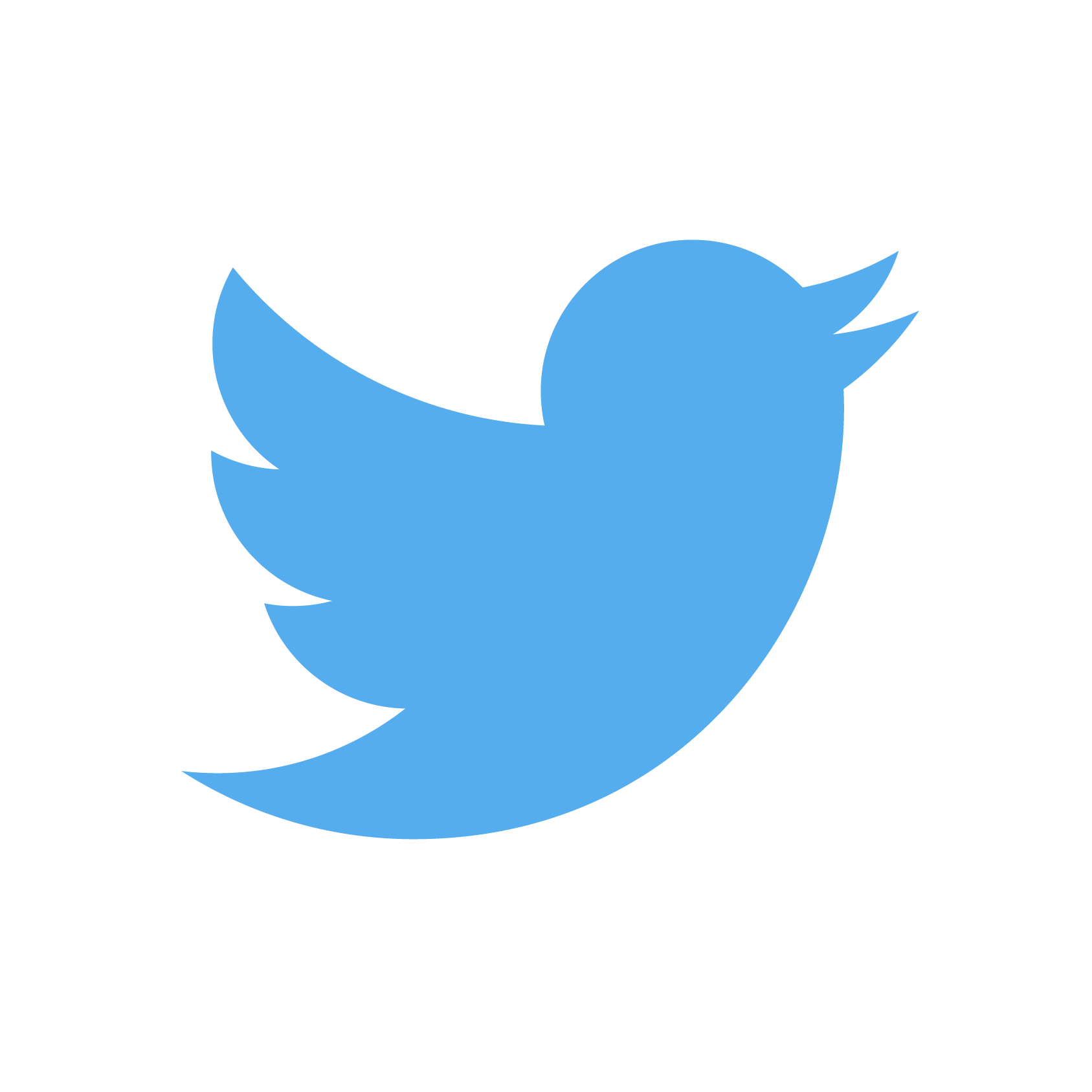 Have any questions or need help getting started? Please reach out to Shelby Schwing at sschwing@udel.edu for any assistance. 